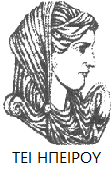 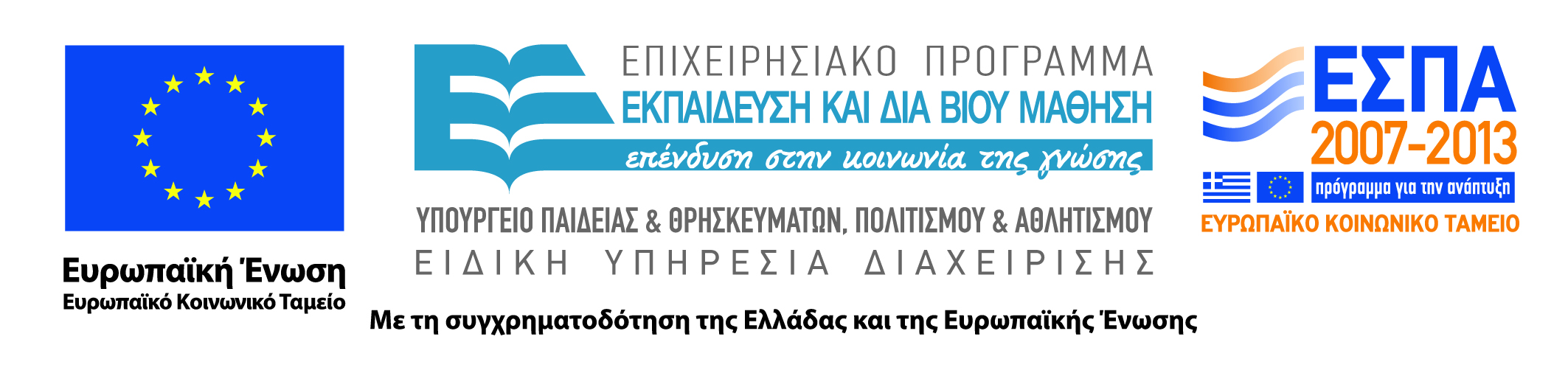 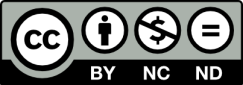 Ένα διαφορικό μανόμετρο προσαρμόζεται σε δύο διατομές Α και Β ενός οριζόντιου σωλήνα στον οποίο ρέει νερό. Η απόκλιση του υδραργύρου στο μανόμετρο είναι 0,60 m με χαμηλότερο το άκρο κοντά στο Α. Υπολογίστε τη διαφορά πίεσης μεταξύ των διατομών σε Pa, bar, Kg*/cm2, at, atm, m H2O, mHg και psi.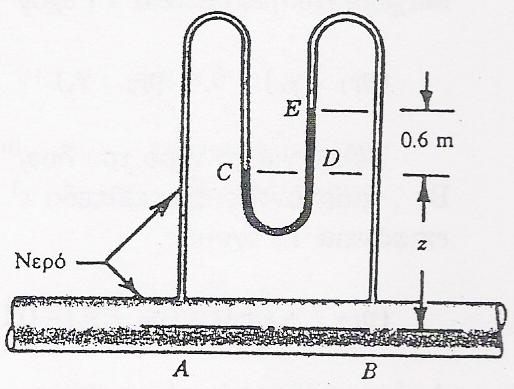 ΛύσηΕίναι :   Άρα : Στο διπλανό σχήμα, να βρεθεί πόσο θα μεταβληθεί η ένδειξη του μανομέτρου h, όταν η στάθμη του νερού ανέβει κατά ΔΗ = 2,62 m. 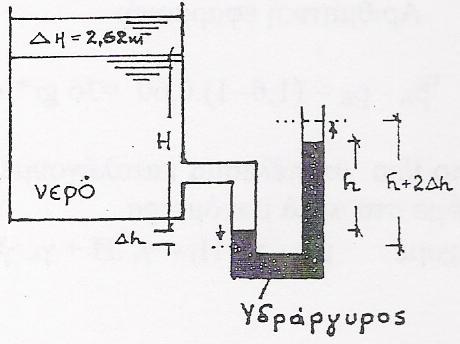              Δίδονται: ρνερού = 1000 kg/m3 , ρHg = 13600 kg/m3ΛύσηΑρχική κατάσταση : 	(1)Νέα κατάσταση :	(2)Επομένως η ( 2 ) λόγω της ( 1 ) γίνεται : 	(2)Αριθμητική εφαρμογή:Ένα διαφορικό μανόμετρο με υγρό ειδικού βάρους γm, συνδέεται στο αριστερό άκρο του με δοχείο που περιέχει ασυμπίεστο υγρό γ1 < γm υπό πίεση. Το δεξιό άκρο επιμηκύνεται προς τα πάνω και καταλήγει σε κυλινδρικό δοχείο διατομής η.σ, αν σ είναι η διατομή του μανομέτρου που περιέχει υγρό ειδικού βάρους γ2 < γ1  με ελεύθερη επιφάνεια. Σε αύξηση Δp της πίεσης στο δοχείο 1 η διαφορά στάθμης του μανομέτρου, που αρχικά ήτο δ0, γίνεται  δ. 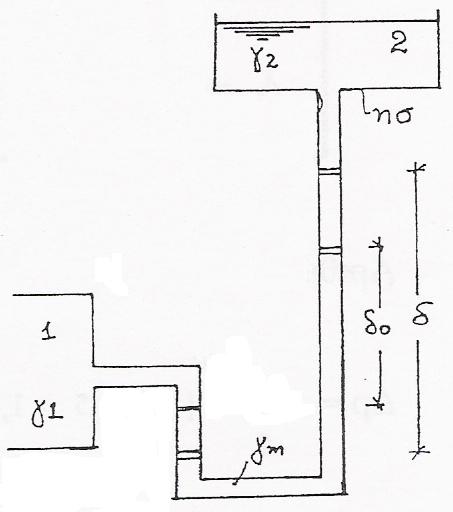               Ζητείται  η  τιμή  της  Δp,  αν  το  μανομετρικό υγρό είναι υδράργυρος, το υγρό στο δοχείο 1 είναι τετραχλωράνθρακας, το υγρό στο δοχείο 2 είναι νερό, η αρχική διαφορά στάθμης του μανομέτρου είναι δο = 30 cm, η τελική διαφορά στάθμης του μανομέτρου είναι δ = 40 cm και η = 100.ΛύσηΑρχική κατάσταση : 	(1)Νέα κατάσταση : 	(2)Είναι : , Επίσης : Επομένως η ( 2 ) γίνεται:  	(3)Αφαιρώντας κατά μέλη τις ( 1 ) και ( 3 ) έχομε :Αριθμητική εφαρμογή : Κυλινδρικό δοχείο ύψους  Η = 6,00 m γεμίζεται με τρία υγρά που δεν ανακατεύονται μεταξύ τους, με το ίδιο βάρος από το καθένα υγρό. Αν είναι γνωστά τα σχετικά ειδικά βάρη των υγρών , , να δοθεί το διάγραμμα διανομής της υδροστατικής πίεσης. 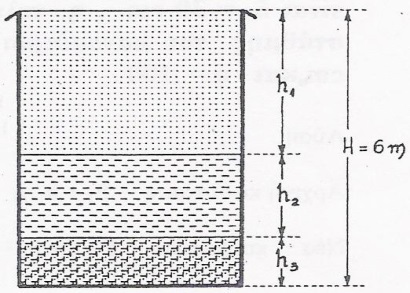 ΛύσηΕίναι :	(1)Επίσης : 	(2)Επίλυση του συστήματος:Από τις σχέσεις (1) προκύπτει:    και   Από τη σχέση (2) με αντικατάσταση των   και   προκύπτει:     οπότε: Με τον ίδιο τρόπο προκύπτουν: και Κατασκευή του διαγράμματος διανομής της υδροστατικής πίεσηςΓια την κατασκευή του διαγράμματος εφαρμόζεται η θεμελιώδης εξίσωση της υδροστατικής    και  προκύπτουν διαδοχικά: Πίεση στην κορυφή : Ρ0 = 0 Πίεση στην διαχωριστική επιφάνεια 1-2 : Πίεση στην διαχωριστική επιφάνεια 2-3 : Πίεση στον πυθμένα : 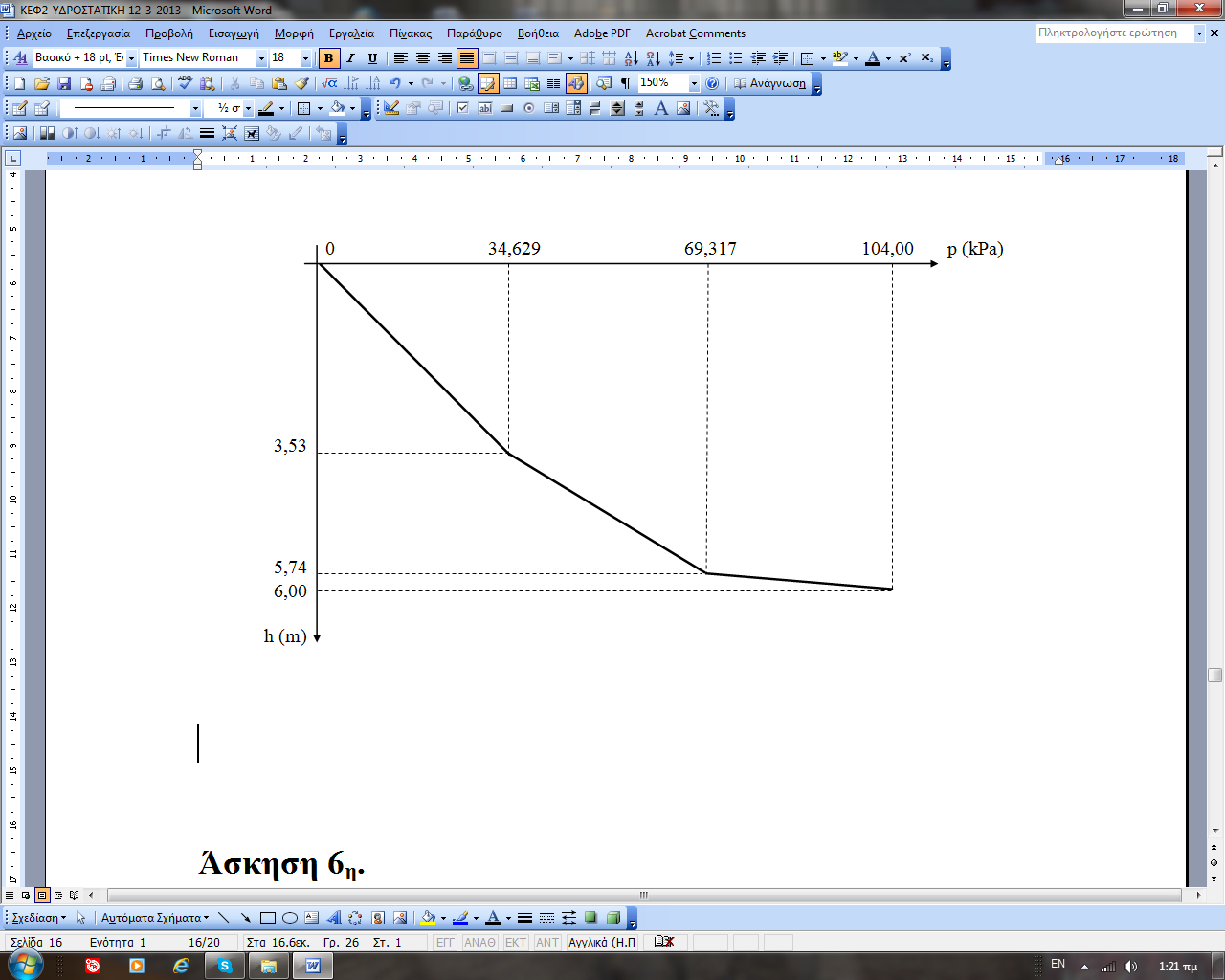 Το νερό στο σωλήνα, που είναι προσαρμοσμένος στη δεξαμενή ABCD, φτάνει στο υψόμετρο Ε. Αμελώντας το βάρος της δεξαμενής και του σωλήνα, ζητούνται : 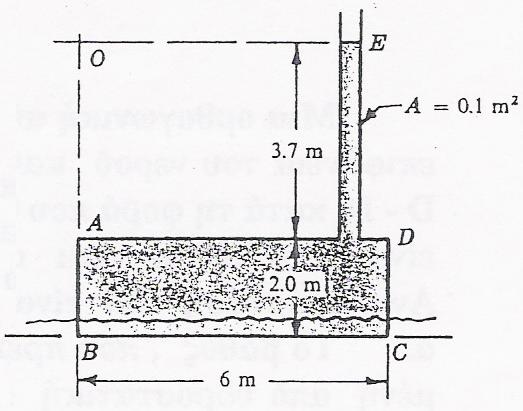 α. Το μέγεθος και το σημείο εφαρμογής της συνισταμένης δύναμης που ασκείται στην επιφάνεια ΑΒ, που έχει πλάτος  2,50 m.β. Η συνολική δύναμη στον πυθμένα της δεξαμενής. γ. Να συγκριθεί το συνολικό βάρος του νερού με το αποτέλεσμα στο (β) και να εξηγηθεί η διαφορά.Λύσηα. Το βάθος το κέντρου βάρους της επιφανείας ΑΒ από την ελεύθερη επιφάνεια του νερού στο ΟΕ  είναι:Έτσι η δύναμη από υδροστατική δύναμη που ασκείται πάνω σε αυτή είναι :και εφαρμόζεται σε απόσταση  από το Ο : β.  Η πίεση στον πυθμένα BC είναι ομοιόμορφη, άρα η δύναμη είναι :γ.  Το συνολικό βάρος του νερού είναι : Αν το κάτω μέρος της δεξαμενής θεωρηθεί σαν ελεύθερο σώμα κομμένο από το υπόλοιπο λίγο πιο πάνω από τη βάση ΒC, τότε στην ΒC ασκούνται οι εξής δυνάμεις:  Η δύναμη από υδροστατική πίεση η οποία είναι  κατακόρυφη προς τα κάτω και ισούται με:Η κατακόρυφη τάση των τοιχωμάτων της δεξαμενής η οποία οφείλεται στην προς     τα πάνω δύναμη στην οροφή AD της δεξαμενής, που είναι:Η αντίδραση του δαπέδου η οποία πρέπει να είναι ίση με το συνολικό βάρος του νερού, δηλαδή:Έτσι εξηγείται το φαινομενικό παράδοξο, εφ ’ όσον για το ελεύθερο σώμα, που θεωρήθηκε, το άθροισμα των κατακόρυφων δυνάμεων είναι:  και επομένως ικανοποιείται η συνθήκη ισορροπίας.Μια ορθογωνική αυτόματη θυρίδα βρίσκεται σε βάθος h από την επιφάνεια του νερού και μπορεί να περιστρέφεται γύρω από τον άξονα D - D  κατά τη φορά που φαίνεται στο σχήμα. Οι διαστάσεις της θυρίδας είναι b = 2,00 m και a = 4,00 m.  Αν η απόσταση GP είναι                e = 0,20 m, ζητείται:α. Το βάθος, που πρέπει να τοποθετηθεί η θυρίδα, ώστε η συνισταμένη από  υδροστατική πίεση δύναμη να περνάει από τον άξονα περιστροφής.β. Το μέτρο της συνισταμένης δύναμης.γ. Να γίνει διερεύνηση της κίνησης της θυρίδας. 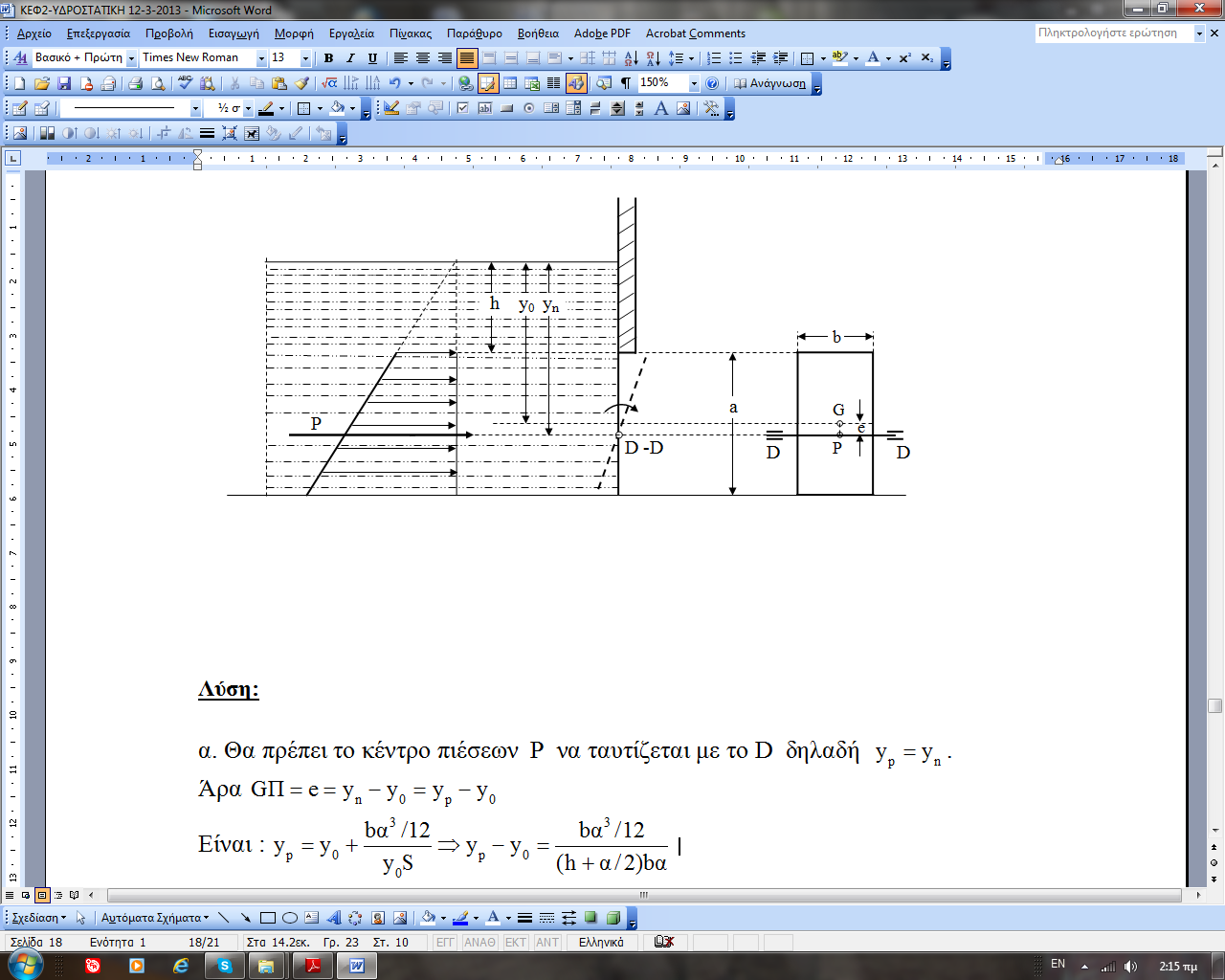 Λύσηα. Θα πρέπει το κέντρο πιέσεων  P  να ταυτίζεται με το D  δηλαδή  . Άρα Είναι : Επομένως Για a =4,00  m και  e = 0,20 m προκύπτει: β. Το μέτρο της συνισταμένης δύναμης είναι : γ. Εάν είναι h > 4,667 m, τότε η απόσταση e < 0,20 m δηλαδή η συνισταμένη περνάει πιο πάνω από τον άξονα περιστροφής D-D. Επομένως η θυρίδα περιστρέφεται δεξιόστροφα περί τον άξονα D-D  και παραμένει συνεχώς ανοιχτή.Εάν είναι h < 4,667 m, τότε η απόσταση e > 0,20 m δηλαδή η συνισταμένη περνάει πιο κάτω από τον άξονα περιστροφής D-D. Επομένως η θυρίδα τείνει να περιστραφεί  αριστερόστροφα περί τον άξονα D-D. Επειδή αυτό δεν μπορεί να γίνει η θυρίδα παραμένει συνεχώς κλειστή.Μία ορθογώνια θυρίδα που έχει ύψος 3 m και πλάτος 4 m, κλείνει την είσοδο μίας σήραγγας με γωνία 600 και στηρίζεται πάνω σε ειδική υποδοχή στο σημείο B, όπως φαίνεται στο σχήμα.Εάν το βάθος του νερού ανάντη της θυρίδας είναι 10,30 m να βρεθεί.α) Η ολική υδροστατική πίεση πάνω στη θυρίδα.β) Η θέση του κέντρου πίεσης. γ) Η αντίδραση στο σημείο B της στήριξης της θυρίδας.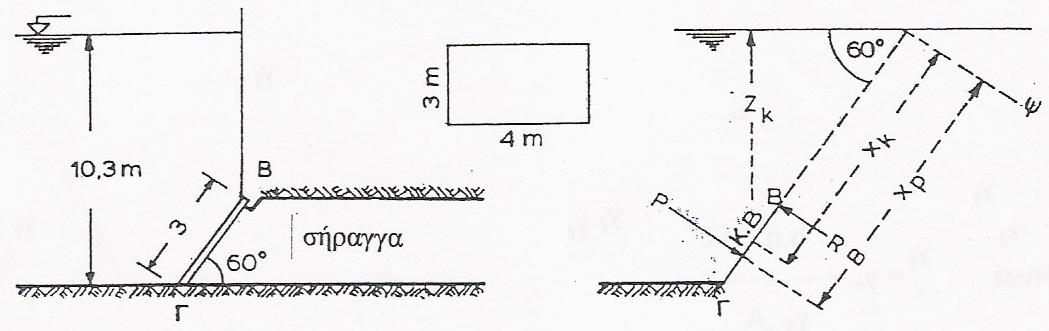 ΛύσηΠρώτα υπολογίζεται το α.	Η ολική δύναμη από υδροστατική πίεση υπολογίζεται από την εξίσωση β.	Είναι:και επειδή  προκύπτει   Άρα  Επομένως η απόσταση του κέντρου πίεσης από το από το Γ είναι :γ.	Παίρνοντας τις ροπές των P και R ως προς το σημείο Γ προκύπτει:Άλυτες  ασκήσεις Ένα κλειστό δοχείο περιέχει αέρα υπό πίεση και υγρό με πυκνότητα                              ρυγρού = (900+2Ν)kg/m3. Ένα υδραργυρικό μανόμετρο τύπου U συνδέεται στο δοχείο όπως φαίνεται στο σχήμα.Για h1= 0,914m, h2= 0,152m και h3= 0,228m, να προσδιορισθεί η ένδειξη στο πιεσόμετρο.                                                                                       (Απάντηση για  Ν= 0 :  pA = 20940,03 Ρa)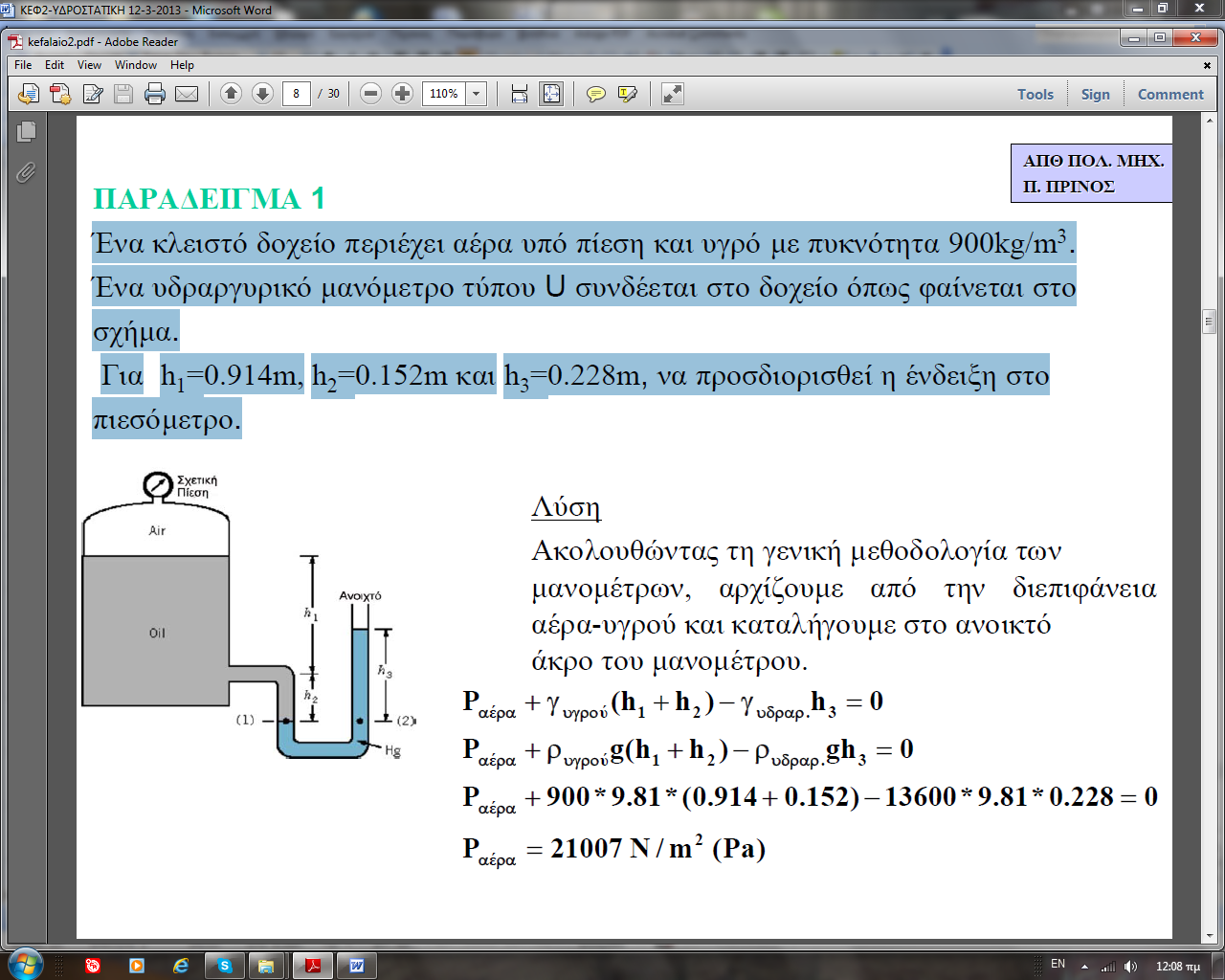 Στο παρακάτω σχήμα, τα εμβαδά των κυλίνδρων Α και Β είναι αντίστοιχα 0,004 και 0,4 m2 και το βάρος του Β είναι Β = (40 +2Ν) kN. Το περιεχόμενο υγρό είναι λάδι σχετικής  πυκνότητας 0,75. Τι δύναμη F απαιτείται να εφαρμοστεί επάνω στο Α για να υπάρξει ισορροπία, αγνοώντας το βάρος του Α?                                                                                            (Απάντηση για  Ν= 0 :  PΑ = 0,253 kΝ) 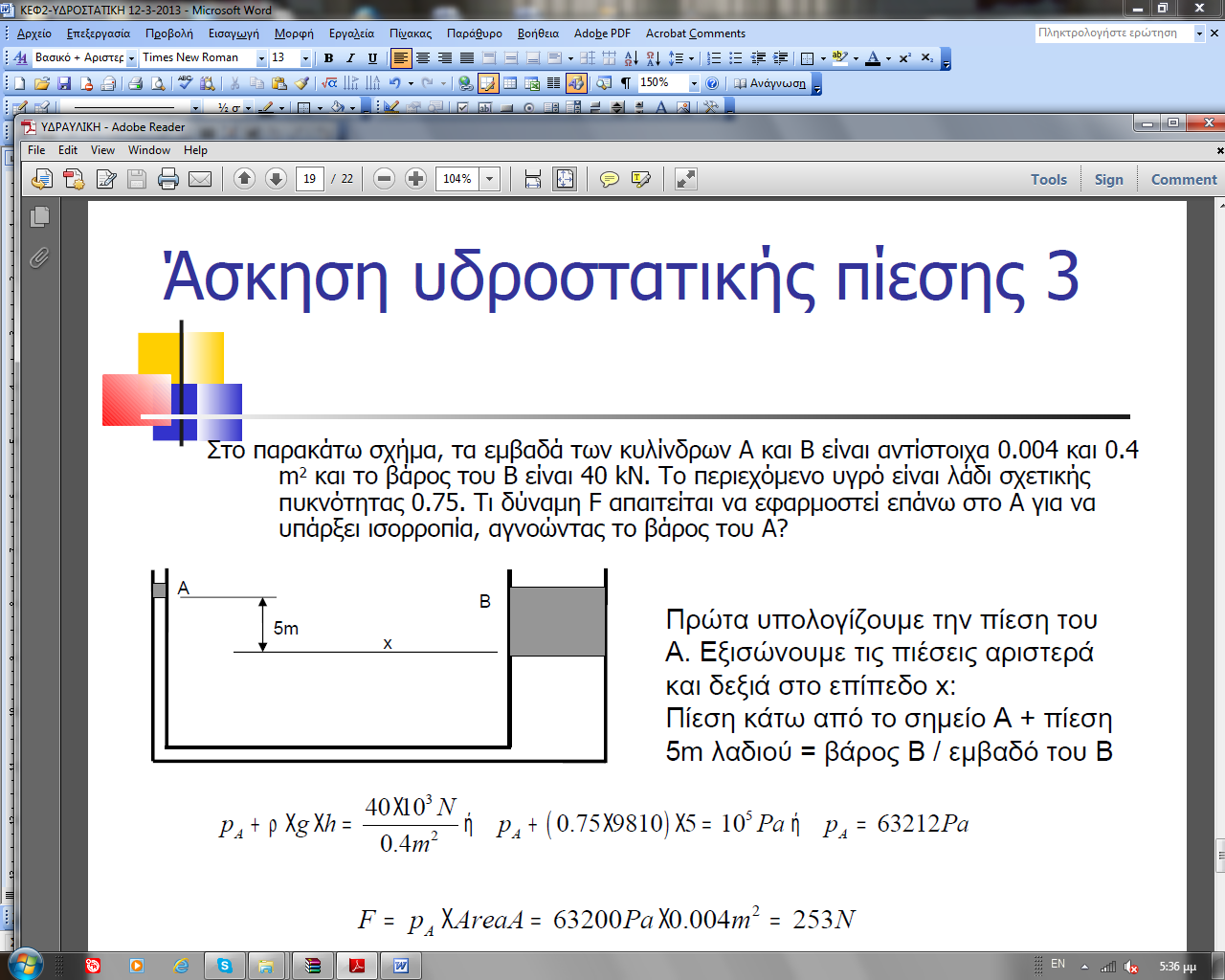 Στο μανόμετρο του σχήματος να υπολογιστεί η διαφορά πιέσεων  p1 - p2  σε kPa , σε bar σε at, σε atm και σε mH2O.  Δίδονται : H = (12,00+0,1N) cm, ρνερού = 1000 kg/m3 και ρμαν. υγρ = 800 kg/m3       (Απάντηση για Ν=0 :  p1 - p2 = 2,3544 kΡa = 0,0235 bar = 0,024 at = 0,0232 atm = 0,240 mH2O)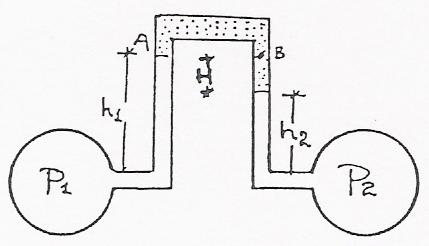 Ορθογωνική θυρίδα ΑΒ χρησιμεύει για να ρυθμίζει τη στάθμη του νερού ανάντη στη διώρυγα πλάτους b. Η θυρίδα στηρίζεται στα σημεία Α και Β και έχει άρθρωση στο Γ γύρω από την οποία μπορεί να περιστραφεί.Ζητούνται να υπολογιστούν : α. Η θέση της άρθρωσης Γ, αν η στάθμη του νερού σε κάποια στιγμή είναι ύψους Η. β. Η δύναμη που δέχεται η θυρίδα από υδροστατική πίεση.Δίδονται : b = (2,00 +0,01N)m, H = 2,00 m και ρνερού = 1000 kg / m3( Απάντηση για Ν= 0 : ΑΓ = 0,94 m, P = 55,494 kN)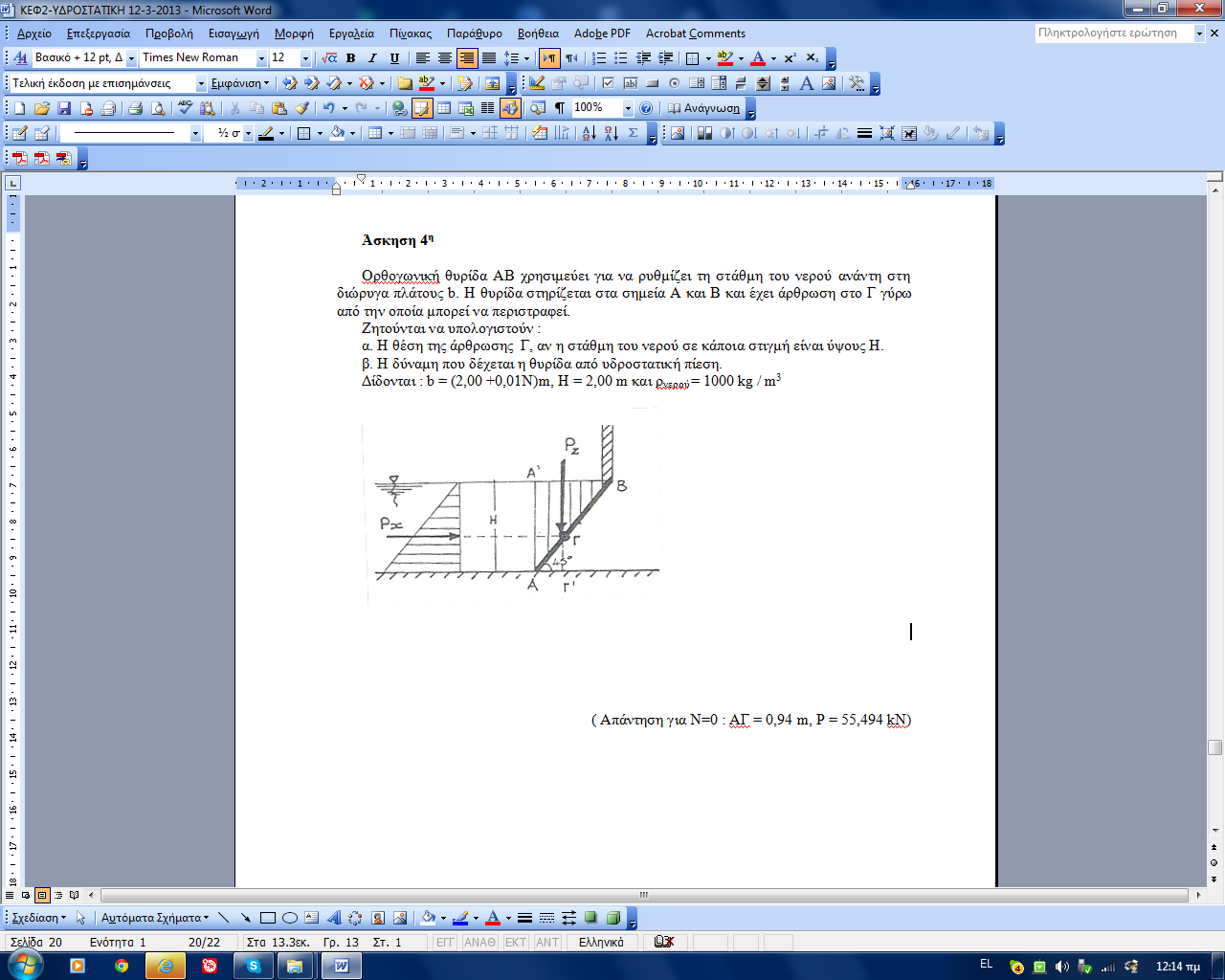 Προτεινόμενη Βιβλιογραφία
Μενέλαος Θεοχάρης, “ΑΡΔΕΥΣΕΙΣ”, Τ.Ε.Ι. Ηπείρου, Άρτα, 2012.Μενέλαος Θεοχάρης, “Η ΑΡΔΕΥΣΗ ΜΕ ΣΤΑΓΟΝΕΣ”, Τ.Ε.Ι. Ηπείρου, Άρτα, 1998.Θεοχάρης Μ.: " Αρδεύσεις - Στραγγίσεις ", Άρτα 1998Θεοχάρης Μ.: " Η Άρδευση με Σταγόνες ", Άρτα 1998Θεοχάρης Μ.: " Αρδεύσεις - Στραγγίσεις , Εργαστηριακές Ασκήσεις", Άρτα 1998Καρακατσούλης Π. : " Αρδεύσεις - Στραγγίσεις και Προστασία των Εδαφών ", Αθήνα 1993.Κωνσταντινίδης Κ. : "Η μέθοδος αρδεύσεως δια καταιονήσεως ", Θεσσαλονίκη - Αθήνα 1975.Μιχελάκης Ν. : "Συστήματα Αυτόματης Άρδευσης - Άρδευση με Σταγόνες"Daugerty - Franzini : "Υδραυλική" Τόμοι Ι , ΙΙ, Εκδόσεις Πλαίσιο , Αθήνα.Davis- Sorensen :" Handbook of applied Hydraulics" Third edition McGraw-Hill Book Company, 1969.Ουζούνης Δ. "Θεωρητική και Πρακτική Μέθοδος της Άρδευσης με Σταγόνες" Εκδόσεις Γαρταγάνη, Θεσσαλονίκη 1997.Τερζίδης Γ. : "Μαθήματα Υδραυλικής " , Τόμοι Ι ,ΙΙ , ΙΙΙ, Θεσσαλονίκη 1986.Τερζίδης Γ. - Παπαζαφειρίου Ζ. : " Γεωργική Υδραυλική " Εκδόσεις Ζήτη , Θεσσαλονίκη 1997.Τζιμόπουλος Χ. : " Γεωργική Υδραυλική ", Τόμοι Ι , ΙΙ, Εκδόσεις Ζήτη , Θεσ-σαλονίκη 1982.Τσακίρης Γ. : "Μαθήματα Εγγειοβελτιωτικών Έργων ", ΑθήναHansen V. - Israelsen : "Αρδεύσεις. Βασικοί Αρχαί και Μέθοδοι . Μετάφραση από τους Α. Νικολαϊδη και Α. Κοκκινίδη ", Αθήνα 1968.Σημείωμα ΑναφοράςΘεοχάρης Μενέλαος, (2015). Αρδεύσεις (Εργαστήριο). ΤΕΙ Ηπείρου. Διαθέσιμο από: http://eclass.teiep.gr/courses/TEXG110/Σημείωμα ΑδειοδότησηςΤο παρόν υλικό διατίθεται με τους όρους της άδειας χρήσης Creative Commons Αναφορά Δημιουργού-Μη Εμπορική Χρήση-Όχι Παράγωγα Έργα 4.0 Διεθνές [1] ή μεταγενέστερη. Εξαιρούνται τα αυτοτελή έργα τρίτων π.χ. φωτογραφίες, Διαγράμματα κ.λ.π., τα οποία εμπεριέχονται σε αυτό και τα οποία αναφέρονται μαζί με τους όρους χρήσης τους στο «Σημείωμα Χρήσης Έργων Τρίτων».[1] http://creativecommons.org/licenses/by-nc-nd/4.0/deed.el Ο δικαιούχος μπορεί να παρέχει στον αδειοδόχο ξεχωριστή άδεια να  χρησιμοποιεί το έργο για εμπορική χρήση, εφόσον αυτό του  ζητηθεί.Επεξεργασία: Δημήτριος ΚατέρηςΆρτα, 2015